Risikoanalyse Kupierverzicht1	Erhebung von Schwanz-/Ohrverletzungen2	Beurteilung der Risikofaktoren im Betrieb2.1	Beschäftigung2.2	Stallklima2.3	Gesundheit und Fitness2.4	Wettbewerb um Ressourcen2.5	Ernährung2.6	Struktur und Sauberkeit der Bucht3	Zusätzliche Erläuterungen (zu Angaben, die mit einem * gekennzeichnet sind)4	Beispiele für OptimierungsmaßnahmenHintergrund:Tierhalter, die weiterhin die Schwänze ihrer Schweine kupieren bzw. kupierte Schweine einstallen, müssen über die Einhaltung des gesetzlichen Mindeststandards hinaus die „Unerlässlichkeit“ für ihren Betrieb nachweisen. Hierzu ist es notwendig das Auftreten von Schwanz-/Ohrverletzungen zu dokumentieren (siehe Kapitel 1) und gleichzeitig die Haltungsbedingungen und das Betriebs-management so zu optimieren, dass Schwanzbeißen möglichst vermieden wird. Sie müssen nachweislich durch einen fortwährenden Prozess von Optimierungsmaßnahmen darauf hinarbeiten, Schwanzbeißen und andere Verhaltensstörungen zu verhindern. Um geeignete Optimierungsmaßnahmen einzuleiten, dient die Risikoanalyse in Kapitel 2 der Beurteilung der betriebsindividuellen Risikofaktoren in Bezug auf das Auftreten von Schwanzbeißen und entspricht den Anforderungen der Empfehlung der EU KOM 2016/336. Alternativ kann die Risikoanalyse auch durch das Schwanzbeiß-Interventions-Programm (SchwIP) durchgeführt werden. Diese Umsetzung kann dem Tierhalter zusätzlich als Nachweis zur Erfüllung der Anforderungen nach § 11 Absatz 8 TierSchG (betriebliche Eigenkontrollen; Erhebung von Tierschutzindikatoren) gegenüber der zuständigen Behörde dienen.Erhebung von Schwanz-/Ohrverletzungen und Beurteilung der Risikofaktoren für den Betrieb:			___________________________Name:			___________________________Anschrift:			___________________________VVVO-Nr.:			___________________________□ Saugferkel		□ Aufzuchtferkel		□ MastschweineBemessungszeitraum: 12 Monate rückwirkend ab dem ______________Risikoanalyse erstellt durch (Mehrfachnennung möglich):□ Tierhalter/-betreuer		_________________________		(Name)	_________________________	(Unterschrift)□ Berater		_________________________		(Name)	_________________________	(Unterschrift)□ Tierarzt		_________________________		(Name)	_________________________	(Unterschrift)1	Erhebung von Schwanz-/Ohrverletzungen * Bemessungsgrundlage der Erhebung/en (zur Einstufung in der Tierhalter-Erklärung) *:□ im Bestand durch         □ Hoftierarzt       □ Berater      □ Tierhalter ermittelt (min. 1x /6 Monate) über folgende Tabelle *:□ von Hoftierarzt/Berater durch SchwIP ermittelt (1x /12 Monate) Anteil der Schweine:    _______%□ Schlachtbefunde (1x /12 Monate, falls ermittelt) *                             Anteil der Schweine: _______%Zusatzinformationen:Anzahl der relevanten Schwanz-/Ohrbeißausbrüche * in den vergangenen 12 Monaten: Aufzuchtferkel: __________		Mastschweine: ____________Konnten mögliche Ursachen ermittelt werden? 	□ Nein□ Ja	Welche? ____________________________________________________________________Kommentar: __________________________________________________________________________________________________________________________________________________________2	Beurteilung der Risikofaktoren im Betrieb	1x pro 12 Monate	Kapitel 2 jeweils getrennt pro Produktionsstufe und VVVO- Nr. ausdrucken und 	erfassen:□	Saugferkelein Abteil (alle Buchten), Altersgruppe: i.d.R. in der Woche vor dem Absetzen 	 A1□	Aufzuchtferkelein Abteil (alle Buchten), Altersgruppe: i.d.R. am Anfang der Aufzucht 		 A1ein Abteil (alle Buchten), Altersgruppe: i.d.R. am Ende der Aufzucht 		 A2□	Mastschweineein Abteil (alle Buchten), Altersgruppe: i.d.R. am Anfang der Mast 		 A1ein Abteil (alle Buchten), Altersgruppe: i.d.R. am Ende der Mast 		 A2Hinweis:Bei den vorzunehmenden Bewertungen handelt es sich um eine betriebliche Eigeneinschätzung auf der Grundlage einer eigenverantwortlichen Risikoanalyse für das Auftreten von Schwanzbeißen. Sie sind der zuständigen Behörde auf Verlangen vorzulegen.2.1	Beschäftigung Welche Beschäftigungsmaterialien/-objekte werden (parallel) eingesetzt?1) _________________________□ A1    □ A2     □ organisch     □ permanent*     □ regelm. Einzelgabe*2) _________________________□ A1    □ A2     □ organisch     □ permanent*     □ regelm. Einzelgabe*3) _________________________□ A1    □ A2     □ organisch     □ permanent*     □ regelm. Einzelgabe*4) _________________________□ A1    □ A2     □ organisch     □ permanent*     □ regelm. Einzelgabe*5) _________________________□ A1    □ A2     □ organisch     □ permanent*     □ regelm. Einzelgabe*Summe der Eigenschaften der eingesetzten Materialien je Abteil *(essbar / kaubar / untersuchbar / beweg- und bearbeitbar)Wie viel % der Tiere nutzen das Beschäftigungsmaterial je Abteil (Momentaufnahme)?Einschätzung zum Beschäftigungsmaterial insgesamt je Abteil *  Kommentar: __________________________________________________________________________________________________________________________________________________________Optimierungsmaßnahmen geplant? □ derzeit nicht □ ja, welche und bis wann: ________________________________________________________________________________________________________________________________________________________________________________________________________________________________2.2	StallklimaIn den vergangenen 12 Monaten wurde durchgeführt:einmalig externer dokumentierter Klimacheck *      □      wann: _______ durch wen: _____________und/oder:zweimalig interner dokumentierter Klimacheck *    □      wann: ______________________________Auffälligkeiten festgestellt? □ Nein□ Ja	Welche? ____________________________________________________________________Korrekturmaßnahmen: _______________________________________________________________□ noch nicht erledigt		□ erledigt am: _______________Gibt es je Abteil Anzeichen für Atemwegsprobleme (z.B. Husten, Niesen)?Bei wie vielen Tieren je Abteil sind Tränenspuren sichtbar? *Subjektive Einschätzung zur Temperatur je Abteil *Subjektive Einschätzung zur Luftqualität je Abteil *Kommentar: ________________________________________________________________________Weitere Optimierungsmaßnahmen geplant? □ derzeit nicht □ ja, welche und bis wann: ________________________________________________________________________________________________________________________________________________________________________________________________________________________________2.3	Gesundheit und FitnessTeilnahme von tierbetreuenden Personen an Fortbildungen im Bereich Tierschutz/-gesundheit in den vergangenen 12 Monaten *Fortbildung: ________________________________________________________________________Fortbildung: ________________________________________________________________________Befunde und Maßnahmen in den vergangenen 12 Monaten aus folgenden Bereichen:1. die drei häufigsten zurückgemeldeten Befunddaten vom Schlachthof (nur für die Mast)Befund: ________________________________________    betroffene Tiere: _________________%Befund: ________________________________________    betroffene Tiere: _________________%Befund: ________________________________________    betroffene Tiere: _________________%2. Tierverluste (z.B. produktionstechnische Auswertung) Saugferkel: ________ %	Aufzuchtferkel: ________ %	Mastschweine: _______ %3. tierärztliche Bestandsbetreuung □ Besuchsprotokolle                                                               □ Labor- und Sektionsbefunderelevante Befunde: __________________________________________________________________4. weitere vorhandene Gesundheitschecks□ keine□ systematischer Gesundheitscheck / Zertifikat *	□ anlassbezogener Check z.B. durch SGD relevante Befunde: __________________________________________________________________Korrekturmaßnahmen: _______________________________________________________________□ noch nicht erledigt.		□ erledigt am: _______________Subjektive Einschätzung zur Tiergesundheit insgesamt je Abteil * Kommentar: __________________________________________________________________________________________________________________________________________________________Weitere Optimierungsmaßnahmen geplant? □ derzeit nicht□ ja, welche und bis wann: ________________________________________________________________________________________________________________________________________________________________________________________________________________________________2.4	Wettbewerb um RessourcenWie viel Nettobuchtenfläche steht den Tieren je Abteil zur Verfügung? *gesetzl. Standard □ A1     □ A2     oder    _____m2/Tier in A1    _____ m2/Tier in A2 (im Mittel)Art der Futter- und Wasservorlage je Abteiltrocken	           □ A1   □ A2	flüssig			□ A1   □ A2	breiförmig	□ A1   □ A2ad libitum*     □ A1   □ A2	tagesrationiert*	□ A1   □ A2	rationiert*	□ A1   □ A2Tränkenippel  □ A1   □ A2	offene Wasserstellen	□ A1   □ A2Zugang zur Futter- und Wasservorlage je AbteilTier : Fressplatz – Verhältnis*       _______ : 1 in A1 	_______ : 1 in A2Tier : Tränkeplatz – Verhältnis*   _______ : 1 in A1 	_______ : 1 in A2Subjektive Einschätzung der Konkurrenzsituation an den Futtereinrichtungen je Abteil * Subjektive Einschätzung der Konkurrenzsituation an den Tränkeeinrichtungen je AbteilSubjektive Einschätzung des Größenverhältnisses der Tiere in den Buchten je Abteil *Kommentar: ________________________________________________________________________Optimierungsmaßnahmen geplant? □ derzeit nicht □ ja, welche und bis wann: ________________________________________________________________________________________________________________________________________________________________________________________________________________________________2.5	ErnährungIn den vergangenen 12 Monaten wurde/n durchgeführt:1. externe/r dokumentierte/r Futterberatung/-check *		□ Ja		□ NeinAuffälligkeiten festgestellt? □ Nein□ Ja, Welche? ________________________________________________________________________________________________________________________________________________________2. Futtermitteluntersuchung *	□ Ja		□ NeinAuffälligkeiten festgestellt? □ Nein□ Ja, Welche? ________________________________________________________________________________________________________________________________________________________3. Tränkewasseruntersuchung	□ Nein□ mikrobiologisch		□ chemisch-physikalischAuffälligkeiten festgestellt?	□ Nein□ Ja, Welche? ________________________________________________________________________________________________________________________________________________________4. Überprüfung der Dosierung und Futtermengen *	□ Ja		□ NeinAuffälligkeiten festgestellt?	□ Nein□ Ja, Welche? ________________________________________________________________________________________________________________________________________________________5. regelmäßige Überprüfung der Durchflussraten (Tränken)	□ Ja		□ NeinAuffälligkeiten festgestellt?	□ Nein□ Ja, Welche? ________________________________________________________________________________________________________________________________________________________Korrekturmaßnahmen: _________________________________________________________________________________________________________________________________________________□ noch nicht erledigt		□ erledigt am: _______________Kommentar: _________________________________________________________________________________________________________________________________________________________Weitere Optimierungsmaßnahmen geplant? □ derzeit nicht □ ja, welche und bis wann: _____________________________________________________________________________________________________________________________________________2.6 	Struktur und Sauberkeit der BuchtWerden je Abteil die geplanten Funktionsbereiche in den Buchten von den Tieren entsprechend angenommen? *ja 	□ A1	□ A2nein	□ A1	□ A2   Abweichungen: _____________________________________________________________________________________________________________________________________Sind je Abteil besondere Strukturelemente (z.B. Trennwand, erhöhte Ebene) vorhanden?nein	□ A1	□ A2ja	□ A1	□ A2   welche: ___________________________________________________________________________________________________________________________________________Subjetive Bewertung der Sauberkeit der Buchten und Tiere je Abteil Tiere nehmen je Abteil komfortable Liegeposition ein (unter Berücksichtigung der Stalltemperatur) *Kommentar:____________________________________________________________________________________________________________________________________________________________________Optimierungsmaßnahmen geplant? □ derzeit nicht□ ja, welche und bis wann: ________________________________________________________________________________________________________________________________________________________________________________________________________________________________3	Zusätzliche Erläuterungenzu 1.	Erhebung von Schwanz-/Ohrverletzungen„Schwanz-/Ohrverletzungen“:Schwanzverletzung: 	Schwanz mit deutlich sichtbarer blutender Wunde, Kruste oder SchwellungOhrverletzung: 		deutlich sichtbare, meist blutende Wunden und Krusten am Ohr Diese Definitionen entsprechen dem KTBL-Leitfaden Tierschutzindikatoren (KTBL 2016: Tierschutzindikatoren: Leitfaden für die Praxis – Schwein, KTBL-Sonderveröffentlichung).„Bemessungsgrundlage der Erhebung/en“:Die Berechnung dient als Grundlage für den Nachweis der aufgetretenen Schwanz-/Ohrverletzungen die in die Tierhalter-Erklärung einzutragen ist (> 2 % innerhalb der letzten 12 Monate). Der Tierhalter hat verschiedene Möglichkeiten den Anteil der von Schwanz-/Ohrverletzungen betroffenen Schweine in seinem Bestand zu erfassen. Maßgeblich für die Bemessung ist der Anteil verletzter Tiere je Produktionsstufe die entweder eine Schwanz- und/oder eine Ohrverletzung aufweisen. Er kann hierzu eine der aufgelisteten Varianten auswählen:Erhebung im Bestand Erfolgt die Erhebung im Bestand selbst (und nicht über SchwIP), ist ein Mittelwert über den Anteil der betroffenen Schweine in den letzten 12 Monaten zu ermitteln. Abweichend von dieser zweimaligen Erhebung pro Jahr können Tierhalter die Schwanz-/Ohrverletzungen kontinuierlich in ihrem Bestand erfassen, diesen Wert ebenfalls als Bemessungsgrundlage verwenden und in die rechte Spalte der Tabelle eintragen.Die Erhebung im Bestand muss in allen Produktionsstufen erfolgen. SchwIP Das SchwIP in der Aufzucht und/oder Mast ersetzt nur die Erhebung der gleichen Produktionsstufe.SchlachtbefundeDie Auswertung erfolgt über die vergangenen 12 Monate. Die Schlachtbefunde ersetzen nur die Erhebung der Schwanz-und Ohrverletzungen in der Mast. Die für die Tierhalter-Erklärung relevante Grenze von 2 % Tieren mit Schwanz-/Ohrverletzungen ist separat für die einzelnen Produktionsstufen zu ermitteln (das Zusammenfassen der %-Angaben über die Produktionsstufen ist nicht zulässig). In der Tierhalter-Erklärung wird/werden dann gegebenenfalls die Produktionsstufe(n), in denen die Grenze überschritten wurde(n), angekreuzt. Somit reicht für einen Betrieb (eine VVVO-Nr.) eine Tierhalter-Erklärung für den Betrachtungszeitraum aus.„relevante Schwanz-/Ohrbeißausbrüche“:Hier sollte die geschätzte oder dokumentierte Anzahl der relevanten Schwanz-/Ohrbeißausbrüche (hinsichtlich der Schwere der Verletzungen bzw. der Anzahl der betroffenen Tiere) in den vergangenen 12 Monaten angegeben werden. zu 2.1	Beschäftigung„permanente Vorlage“ von Beschäftigungsmaterial: Das Beschäftigungsmaterial ist ständig verfügbar (z.B. Raufe mit Stroh, Baumwollseil, Weichholz).„regelmäßige Einzelgabe“ von Beschäftigungsmaterial:Das Beschäftigungsmaterial wird regelmäßig z.B. täglich in einer begrenzten Menge vorgelegt (z.B. Stroh, Heu, Luzerne beim Stallrundgang).„Summe der Eigenschaften der eingesetzten Materialien“:Anzahl der genannten Eigenschaften, die durch das Gesamtangebot an Beschäftigungsmaterial erfüllt ist.„essbar / kaubar / untersuchbar / beweg- und bearbeitbar“:„Einschätzung zum Beschäftigungsmaterial insgesamt“:Subjektive Gesamteinschätzung bei der die Materialeigenschaften, die Darreichungsform, die Verfügbarkeit und Attraktivität sowie die Sauberkeit berücksichtigt werden.zu 2.2	Stallklima„externer Klimacheck“:In den vergangenen 12 Monaten einmalige Bewertung des Klimas durch einen Fachberater unter Berücksichtigung von tierbezogenen Indikatoren (z.B. Liegeverhalten) und der Überprüfung der Regelgeräte, Temperaturfühler und anlassbezogene Messung der Schadgasgehalte (CO₂, NH3) (z.B. anerkannte Stallklimachecks im Rahmen der „Initiative Tierwohl“). „interner Klimacheck“:Zweimal in den vergangenen 12 Monaten Bewertung des Klimas durch den Tierhalter unter Berücksichtigung von tierbezogenen Indikatoren (z.B. Liegeverhalten) und der Überprüfung der Regelgeräte, Temperaturfühler und sensorische Bewertung der Schadgasgehalte ggf. anlassbezogene Messungen (CO₂, NH3).„Tränenspuren“:Ein häufig mit Staub vermengtes und eingetrocknetes Sekret am Auge wird meist als deutliche Tränenspur sichtbar. Tränenspuren können ein Anzeichen für ein ungeeignetes Stallklima sein.Beispielbild: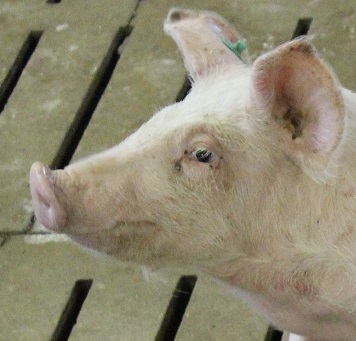 (Quelle: Tierhaltung modern und transparent e.V.)„Subjektive Einschätzung zur Temperatur“:Subjektive Gesamteinschätzung der Temperatur unter besonderer Berücksichtigung des Verhaltens der Tiere.„Subjektive Einschätzung zur Luftqualität“:Subjektive Gesamteinschätzung der Luftqualität (Schadgasbelastung, Luftfeuchtigkeit etc.) anhand der eigenen sensorischen Wahrnehmung und unter besonderer Berücksichtigung der tierbezogenen Indikatoren (Tränenstreifen, rote Augen, Husten, Niesen etc.).zu 2.3	Gesundheit und Fitness„Teilnahme an Fortbildungen im Bereich Tierschutz/-gesundheit in den vergangenen 12 Monaten“Hierzu zählen z.B.: Fachveranstaltungen, Seminare, Online-Schulungen„externer Gesundheitscheck / Zertifikat“:Definierte und dokumentierte Tiergesundheitsprogramme (z.B. Ferkelpässe, Gesundheitszertifikate, Monitoringprogramme)„Subjektive Einschätzung zur Tiergesundheit“:Subjektive Gesamteinschätzung der Tiergesundheit unter Berücksichtigung aller vorhandenen Daten, Befunde und Informationen zum Tierbestand.zu 2.4	Wettbewerb um Ressourcen„Nettobuchtenfläche“:Die uneingeschränkt nutzbare Bodenfläche ist jene Fläche die von den Tieren zum Gehen, Stehen oder Liegen genutzt werden kann. Dazu zählen nicht Flächen unter oder über Einbauten die von den Tieren nicht unter- bzw. überquert werden können (z.B. Flächen von Futterautomaten).„ad libitum Fütterung“:Fütterung zur freien Aufnahme. Es steht den Tieren zu jeder Zeit Futter zur Verfügung. Kurzzeitige Futterpausen zum Leerfressen der Tröge aus hygienischen Gründen sind möglich. „tagesrationierte Fütterung“:Bei einer tagesrationierten Fütterung wird eine Gruppe von Schweinen eine sowohl zeitlich als auch in der Menge begrenzte Futterration (im Laufe eines Tages) zur Verfügung gestellt, die so ausgelegt ist, dass das vorgelegte Futter nicht unmittelbar aufgefressen wird, sondern alle Tiere ausreichend Möglichkeit haben sich satt zu fressen und so ihren Tagesbedarf zu decken. „rationierte Fütterung“:Um eine „rationierte Fütterung“ handelt es sich dann, wenn eine Gruppe von Schweinen eine begrenzte Futtermenge vorgelegt bekommt, die (i.d.R.) unmittelbar nach der Futtervorlage aufgefressen wird. „Tier : Fressplatz-Verhältnis“:Für die Berechnung des Tier:Fressplatz-Verhältnisses ist es entscheidend, wie viele Tiere in dem jeweiligen Gewichtsabschnitt gleichzeitig fressen können. Die notwendige Fressplatzbreite ist deshalb von der Schulterbreite der Tiere abhängig. In der ersten Phase der Ferkelaufzucht (ca. 7 bis 10 kg Ferkelgewicht) sind Schulterbreiten um 9 cm zu finden. Zur Berechnung des Tier:Fressplatz-Verhältnisses in der Aufzucht und Mast können die folgenden Fressplatzbreiten verwendet werden:bis 15 kg		12 cm15 bis 25 kg		18 cm26 bis 60 kg	 	27 cm61 kg bis 120 kg 	33 cm> 120 kg 		40 cm„Tier:Tränkeplatz-Verhältnis“Ausgenommen von Einzeltränken kann der Tränkeplatz analog zu den unter „Tier:Fressplatz-Verhältnis“ genannten Fressplatzbreiten berechnet werden.„Subjektive Einschätzung der Konkurrenzsituation an den Futtereinrichtungen“:Subjektive Gesamteinschätzung der Konkurrenzsituation an den Futtereinrichtungen unter Berücksichtigung der Art und Dauer der Futtervorlage, der zur Verfügung stehenden Fressplätze sowie dem Verhalten der Tiere am Trog (Rangkämpfe, Abdrängen rangniedriger Tiere etc.).„Subjektive Einschätzung des Größenverhältnisses der Tiere in den Buchten“:Subjektive Gesamteinschätzung des Größenverhältnisses der Tiere in den jeweiligen Buchten unter Berücksichtigung der Größen- und Gewichtsunterschiede bei Einstallung sowie dem Anteil weniger gut entwickelter Tiere (Kümmerer). Es geht darum das Auseinanderwachsen der Tiere zu bewerten. Falls die Tiere wurfweise aufgestallt werden, sollte dies in der Beurteilung berücksichtigt werden.zu 2.5	Ernährung„externe/r dokumentierte/r Futterberatung/-check“:Beratung hinsichtlich Rationszusammensetzung, Komponentenauswahl, Hygiene usw.„Futtermitteluntersuchung“:Untersuchungen/Analysen z.B. auf Zusammensetzung, unerwünschte Stoffe, Hygiene, Vermahlungsgrad„Überprüfung der Dosierung und Futtermengen“:Hinsichtlich der Einstellung der Futterkurven unter Berücksichtigung des altersabhängigen Bedarfs, der Einteilung der Futterblöcke, des TS-Gehaltes etc.zu 2.6 	Struktur und Sauberkeit der Bucht„Werden die geplanten Funktionsbereiche in der Bucht von den Tieren entsprechend angenommen?“Es sollte eine Strukturierung der Bucht erkennbar sein (Ruhe, Kot, Aktivität). Anzeichen für Abweichungen können sein: z.B. Verschmutzung der Tränke-/Futtereinrichtungen/Liegeflächen, Liegebereiche nur eingeschränkt ohne Störungen durch andere Tiere nutzbar, undefinierter Kotbereich.„Schweine nehmen komfortable Liegeposition ein (unter Berücksichtigung der Stalltemperatur)“:Schweine haben die Möglichkeit in Seitenlage zu liegen. Bei hohen Stalltemperaturen sollten die Schweine zudem ohne direkten Körperkontakt liegen können.4	Beispiele für OptimierungsmaßnahmenBei den folgenden Maßnahmen handelt es sich um eine nicht abschließende Liste von Beispielen, die als erste Anhaltspunkte zur Optimierung im Betrieb dienen können und die je nach betrieblichen Gegebenheiten unterschiedlich anwendbar sind.zu 2.1	Beschäftigungmind. wöchentliche Erneuerung der permanent verfügbaren organischen Materialien (bei vorzeitigem Verbrauch auch früher)die Materialien erfüllen möglichst alle 4 Kriterien (essbar, kaubar, untersuchbar, beweg- / bearbeitbar)Gabe von kaubaren und/oder essbaren Beschäftigungsmaterialien über feste Flächen, Raufen, Spender, Trögetägliche Gaben von begrenzten Mengen an kaubaren und/oder essbaren BeschäftigungsmaterialienWechsel von Objekten um Neuheitswert zu gewährleisten (z.B. Austausch von verschiedenen Objekten mittels Karabinerhaken in einem Abteil)Platzierung und/oder Menge des Materials/der Objekte unter Beachtung der Funktionsbereiche verbessern (z.B. über eine mittige bzw. frei zugängliche Platzierung, damit möglichst viele Tiere gleichzeitig das Angebot der Beschäftigung nutzen können)die Vorratshaltung von Beschäftigungsmaterialien erfolgt außerhalb der Stallluftfür die Tiere unbekanntes Beschäftigungsmaterial wird für den Notfall (z.B. einen Schwanzbeißausbruch) vorgehaltenzu 2.2	Stallklimavermeiden Sie direkte Sonneneinstrahlung bspw. durch Bepflanzungen, Dachüberstände, Anbringung von Blenden, Jalousien oder strukturierte Glasfensterregelmäßige und systematische Überprüfung der Einstellungen der Klimasteuerung (unter Beachtung der Jahreszeitenwechsel) z.B. über Berater- und/oder WartungsverträgeOptimierung der Dimensionierung der Lüftungseinrichtung bzw. einzelner BauteileSchaffung von verschiedenen Klimazonen entsprechend der Bedürfnisse der Tiere um Wahlmöglichkeiten zu schaffen (z.B. durch Abdeckungen, Bodengestaltung, Heizelemente im Liegebereich, Außenklimabereiche)Installation von geeigneten Kühlungseinrichtungen (z.B. Hochdruckvernebelung, Mikrodusche, Kühlpads, Wärmetauscher)Optimierung des Güllemanagements hinsichtlich der Minimierung der Schadgasentwicklung im Tierbereich (z.B. Füllstand der Güllekanäle möglichst gering halten, Aufrühren der Gülle in belegten Abteilen möglichst vermeiden, emissionsmindernde Maßnahmen)zu 2.3	Gesundheit und FitnessFortbildung für das tierbetreuende Personal insbesondere zu den Themen „Kupierverzicht“ und „Tierbeobachtung“ eine betriebsspezifische Handlungsanweisung (ggf. unter Nutzung von bestehenden Leitfäden) für den Umgang mit kranken und verletzten Schweinen liegt vor (Behandlung, Separierung, Unterbringung, Euthanasie und Transportfähigkeit)Ferkelbezug möglichst aus einem Herkunftsbetrieb mit einer festen Lieferbeziehungregelmäßige Abstimmung zwischen Ferkelerzeuger- und Mastbetrieb z.B. in Bezug auf Impfkonzepte, Fütterungsstrategien und weitere Schritte in Richtung Kupierverzichtmischen von Tiergruppen vermeiden, Wurfgeschwister möglichst zusammen belassen bzw. Aufzucht- und Mastgruppen aus möglichst wenig Würfen/Buchten zusammenstellenvierwöchige Säugezeit, ein Frühabsetzen (21 Tage) einzelner Würfe vermeiden und auf den begründeten Einzelfall begrenzen im Rahmen der regelmäßigen Endo- und Ektoparasiten-Bekämpfung insbesondere Räude-Sanierung und spezielle Desinfektion gegen Spulwürmer beachtenFerkelwaschen beim Einstallen um Keimbelastung zu reduzierensystematische vorbeugende Fliegenbekämpfung durchführenregelmäßiges Monitoring des Keimspektrums und Evaluierung der Behandlungsmaßnahmen und des Behandlungserfolges (ggf. mit zusätzlicher Diagnostik) regelmäßige Abstimmung zwischen Tierhalter, Tierarzt und Fachberater unter Berücksichtigung aller verfügbaren und relevanten Daten, Befunde und Informationen zum Tierbestand (Schlachtbefunde und weitere tierbezogene Indikatoren, Therapiehäufigkeit, Laborbefunde, Ergebnisse aus Stallklima-, Futtermittel-, Tränkewasser-Checks etc.)zu 2.4	Wettbewerb um RessourcenSchaffung zusätzlicher Fressplätze zur Reduzierung der Konkurrenzsituation am TrogSchaffung eines Tier : Fressplatz-Verhältnisses von 1 : 1 mindestens zu Beginn der Ferkelaufzuchtphase (z.B. durch zusätzliche Tröge in der Bucht, die so lange vorzuhalten sind, bis sich die Tiere an die veränderte Futteraufnahme gewöhnt haben)Angebot von Raufutter entfernt von der eigentlichen FütterungAngebot offener Tränkeschalen. Eine Verschmutzung der Tränken ist zu vermeiden, die richtige Positionierung in der Bucht ist entscheidendAngebot zusätzlicher offener Tränkeplätze zu Beginn der Ferkelaufzuchtphaseräumliche Entzerrung von Tränkestellen bzw. Platzierung von Tränken im Aktivitätsbereich der Tiere, um ein Blockieren der Tränken durch liegende Tiere (besonders an heißen Tagen) zu vermeiden. Das Platzieren feingliedriger Ketten oder Seile in Tränkenähe (um das Liegen vor den Tränken unattraktiv zu gestalten) oder das Schaffen von separaten Abkühlungsmöglichkeiten kann hilfreich seinAbstimmung der Tränke- und Fütterungssysteme zwischen den einzelnen HaltungsabschnittenReduzierung der Besatzdichte unter Berücksichtigung der Gruppengröße und Jahreszeiten bzw. Schaffung von zusätzlichem Platz (z.B. über zweite Ebene in der Aufzucht)zu 2.5 	Ernährungfür Selbstmischer: Untersuchung aller Einzelkomponenten auf die wichtigsten Inhaltsstoffe zusätzliche Reinigung der RohkomponentenUntersuchung der Komponenten auf eine erhöhte Mykotoxinbelastung. Der Einsatz eines Toxinbinders in der Futterration kann bei anzunehmender Mykotoxinbelastung hilfreich seinregelm. Analyse von Futterproben und Besprechung der Ergebnisse mit Hoftierarzt/BeraterOptimierung der Rohfaserversorgung unter Berücksichtigung der Rohfaserkomponente und der DarreichungsformOptimierung der Aminosäurenversorgung (insbesondere auch der nachrangigen Aminosäuren) besonders mit Augenmerk auf die nährstoffreduzierte Fütterung Optimierung des Vermahlungsgrads (z.B. Umstellung auf mehlförmiges Futter) Einsatz hoher Anteile an Gerste und idealerweise auch Anteile von Hafer in der Rationregelm. Analyse der Wasserqualität (chemisch, physikalisch, mikrobiologisch) und Besprechung der Ergebnisse mit einem Berater bzw. dem Hoftierarzt regelm. Reinigung/Desinfektion der Tränkeanlage in leeren Ställen, um ggf. vorhandenen Biofilm in den Leitungen zu entfernen und eine Neubildung möglichst zu verhindernReduzierung des Keimgehalts im Tränkewasser z.B. durch den kontinuierlichen Zusatz entsprechender Substanzen (z.B. Chlordioxid, organische Säuren) Intensivreinigung der Fütterungstechnik (z.B. Anmischbehälter) und Futtersilos in regelmäßigen Abständenzu 2.6 	Struktur und Sauberkeit der BuchtAnordnung von Funktionsbereichen in der Form, dass der Liegebereich nicht durchquert werden muss, um den Aktivitäts-, Kot- oder Fressbereich zu erreicheneine Strukturierung der Bucht kann z.B. über verschiedene Klimazonen, Mikroduschen, Trennwände oder über eine andere Bodengestaltung erreicht werdeneine mittige Anordnung von Tränken und Trögen kann helfen eine Bucht zu strukturieren und die Sauberkeit zu erhöhendie Attraktivität des Liegebereichs kann z.B. über eine Abdeckung, eine zusätzliche Wärmequelle oder eine Trennwand erhöht werdendie Attraktivität des Kotbereichs kann z.B. durch eine offene Trennwand (z.B. Gittertrennwand) zur Nachbarbucht oder einer entsprechenden Bodengestaltung (z.B. Metallböden   oder Anfeuchten des Bodens) erhöht werdenWeitere Tipps & HinweiseFür Landwirte, Berater und Tierärzte zur Verminderung des Schwanzbeiß-Risikos in schweinehaltenden Betrieben sind in dem Online-Leitfaden www.Ringelschwanz.info dargestellt. Dabei handelt es sich um eine kompakte Zusammenstellung bisheriger Erkenntnisse und Praxiserfahrungen zur Vermeidung von Schwanzbeißen aus verschiedenen Regionen in Deutschland und somit auch um einen Wegweiser in Richtung Kupierverzicht.min. 1x pro 6 Monate Erhebung und Dokumentationmin. 1x pro 6 Monate Erhebung und Dokumentationmin. 1x pro 6 Monate Erhebung und DokumentationMittelwert Anteil der Schweine mit Schwanz-/        Ohrverletzungen in den vergangenen 12 MonatenDatum:Datum:Mittelwert Anteil der Schweine mit Schwanz-/        Ohrverletzungen in den vergangenen 12 MonatenAnteil der Schweine mit Schwanz-/      Ohrverletzung (%)Anteil der Schweine mit Schwanz-/      Ohrverletzung (%)Mittelwert Anteil der Schweine mit Schwanz-/        Ohrverletzungen in den vergangenen 12 Monatenein Abteil Saugferkel(i.d.R. in der Woche vor dem Absetzen)ein Abteil Aufzuchtferkel(i.d.R. am Anfang der Aufzucht)ein Abteil Aufzuchtferkel(i.d.R. am Ende der Aufzucht)ein Abteil Mastschweine(i.d.R. am Anfang der Mast)ein Abteil Mastschweine(i.d.R. am Ende der Mast)443322□ A1□ A2□ A1□ A2□ A1□ A2bis 100bis 100bis 80bis 80bis 60bis 60bis 40bis 40bis 20bis 20□ A1□ A2□ A1□ A2□ A1□ A2□ A1□ A2□ A1□ A2sehr gutsehr gutgutgutbefriedigendbefriedigendausreichendausreichendmangelhaftmangelhaft□ A1□ A2□ A1□ A2□ A1□ A2□ A1□ A2□ A1□ A2keinekeinevereinzeltvereinzeltgehäuftgehäuft□ A1□ A2□ A1□ A2□ A1□ A2keinekeinevereinzeltvereinzeltgehäuftgehäuft□ A1□ A2□ A1□ A2□ A1□ A2deutlich zu kaltdeutlich zu kaltzu kaltzu kaltoptimaloptimalzu warmzu warmdeutlich zu warmdeutlich zu warm□ A1□ A2□ A1□ A2□ A1□ A2□ A1□ A2□ A1□ A2sehr gutsehr gutgutgutbefriedigendbefriedigendausreichendausreichendmangelhaftmangelhaft□ A1□ A2□ A1□ A2□ A1□ A2□ A1□ A2□ A1□ A2sehr gutsehr gutgutgutbefriedigendbefriedigendausreichendausreichendmangelhaftmangelhaft□ A1□ A2□ A1□ A2□ A1□ A2□ A1□ A2□ A1□ A2alle gleichzeitigalle gleichzeitigmeist freimeist freiRangkämpfeRangkämpfe□ A1□ A2□ A1□ A2□ A1□ A2frei zugänglichfrei zugänglichteilw. d. Einzeltiere blockiertteilw. d. Einzeltiere blockiertoft d. Einzeltiere blockiertoft d. Einzeltiere blockiert□ A1□ A2□ A1□ A2□ A1□ A2alle gleichalle gleichkaum Unterschiedekaum Unterschiedeeinzelne kleinereinzelne kleinerungleichmäßigungleichmäßiggroße Streuunggroße Streuung□ A1□ A2□ A1□ A2□ A1□ A2□ A1□ A2□ A1□ A2saubersauberteilweise verschmutztteilweise verschmutztverschmutztverschmutzt□ A1□ A2□ A1□ A2□ A1□ A2überwiegendüberwiegendteilweiseteilweisedie wenigstendie wenigsten□ A1□ A2□ A1□ A2□ A1□ A2                          Erläuterungen der                               Eigenschaften gem.                                    Begleitunterlage                                                zur Empfehlung                                                      EU KOM                                                    2016/336Je nach DarreichungsformessbarDas Schwein sollte es fressen können und das getrennt von der Fütterung angebotene Material sollte vorzugsweise einen ernährungsphysiologischen Nutzen haben bzw. sich günstig auf die Verdauung auswirken.kaubarDas Schwein sollte darauf herumbeißen können.untersuchbarDas Schwein sollte darin wühlen können.beweg- und bearbeitbarDas Schwein sollte Standort, Aussehen oder Struktur des Materials verändern können.Zum Beispiel:- Heu- Stroh- Luzerne - Cobs / Pellets - Silagen                                      - Trockenschnitzel- Presslinge- Fasermixe- TorfZum Beispiel:- Mehle (z.B. Grünmehl)- MelasseblöckeZum Beispiel:- Naturseile- Jutesäcke  - SägespäneZum Beispiel:- Objekte aus Naturgummi oder Stärke- HolzZum Beispiel:- Metallketten- Futterketten- Kunststoffobjekte